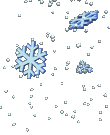  December  2019SundayMondayTuesday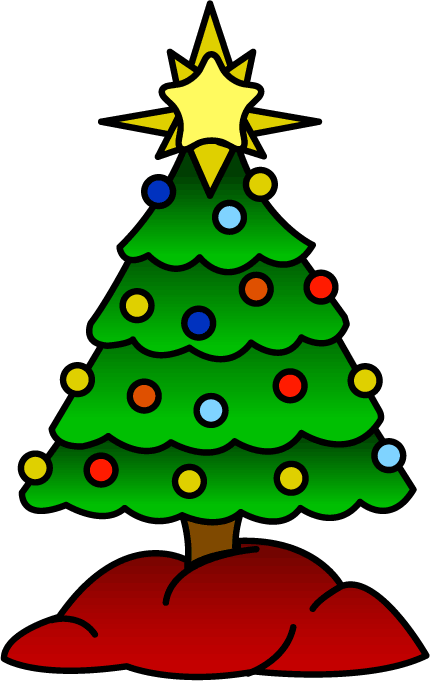 WednesdayThursdayFridaySaturdayTumblin Tots Mondays      Soccer Shot Friday 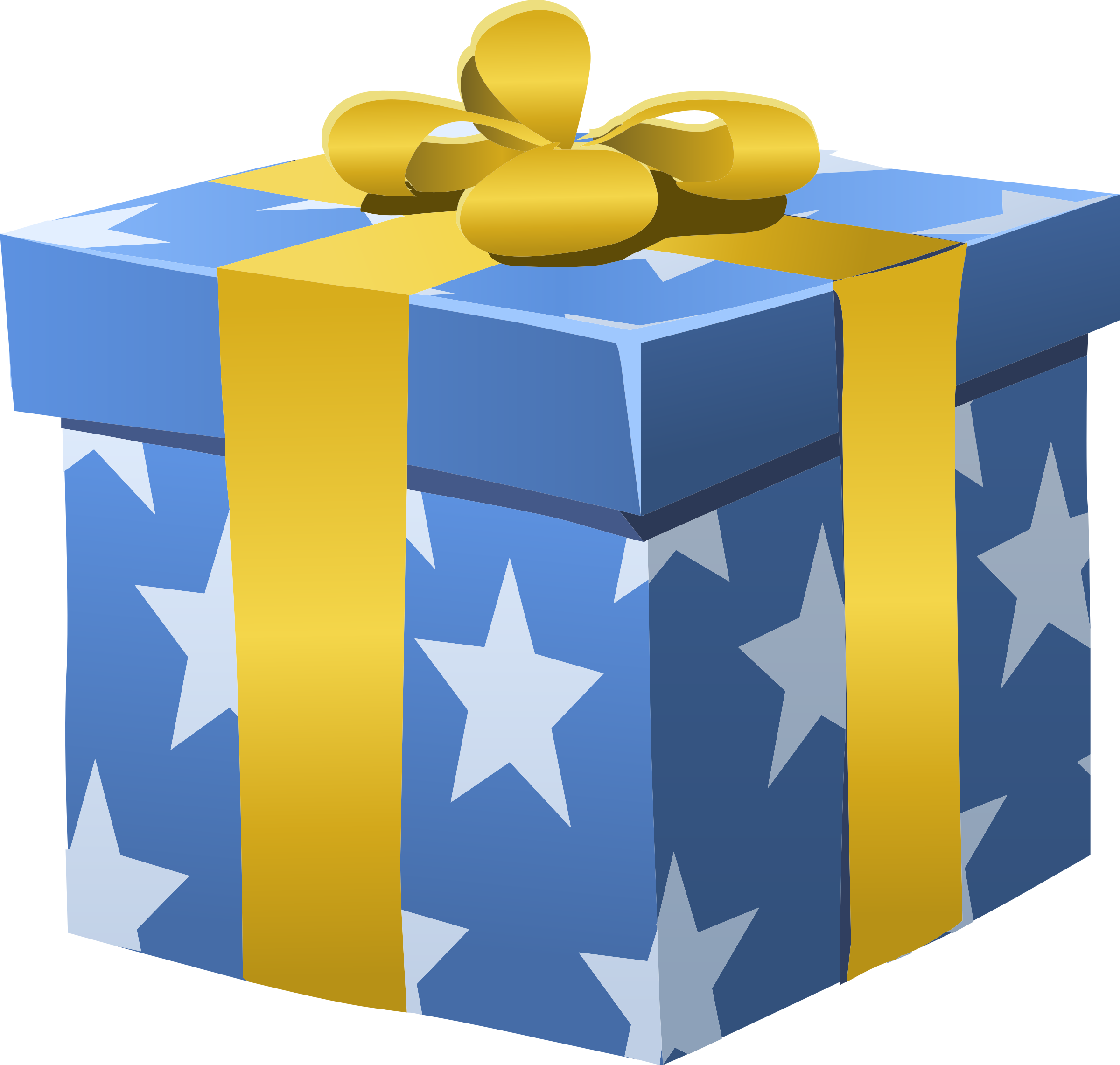 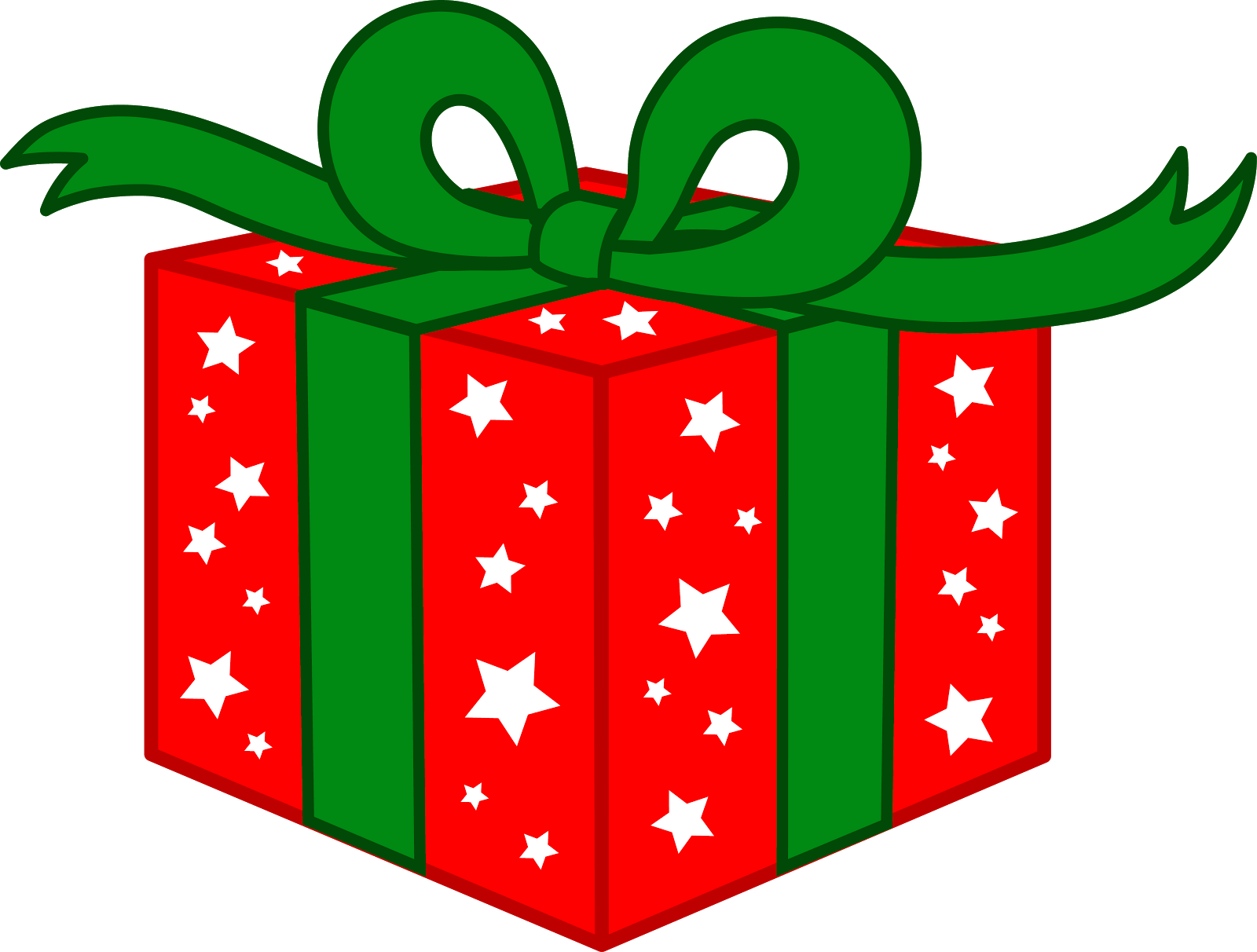 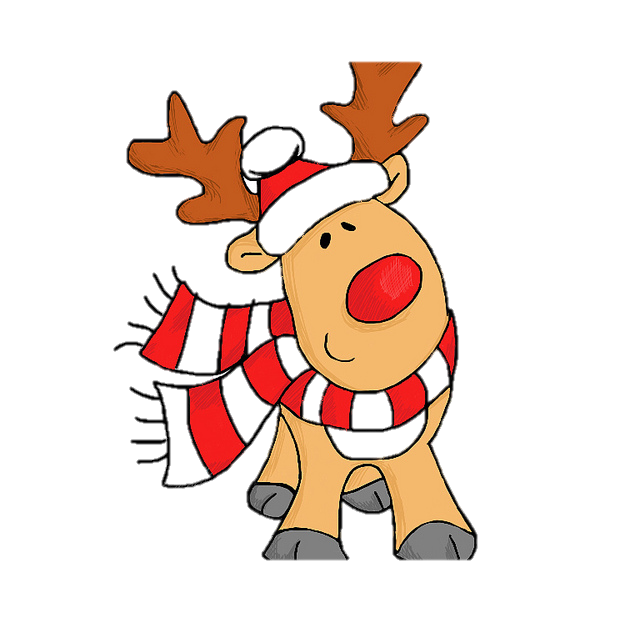 1234567Happy BirthdayPeter EzraWinter Door ContestStartsSpanish Classes(Every Tuesday)Happy BirthdayIlianaMake a card day!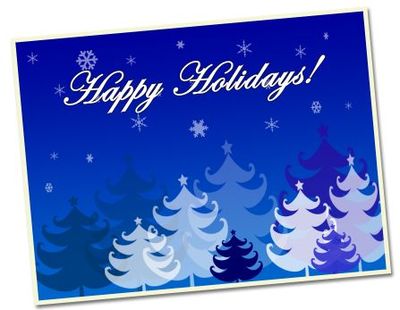 Open HouseBreakfast with Santa!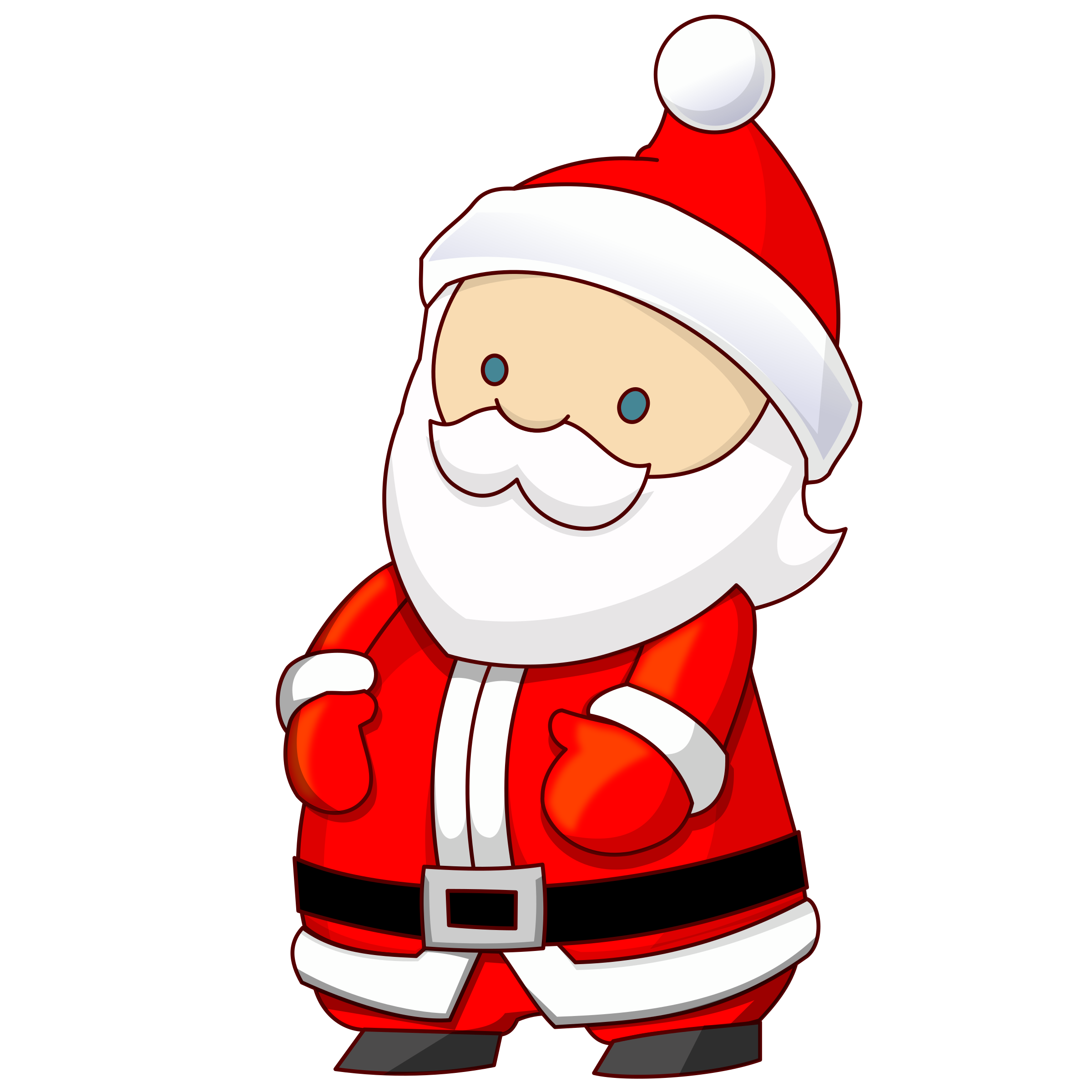 10 am-12Open house                    810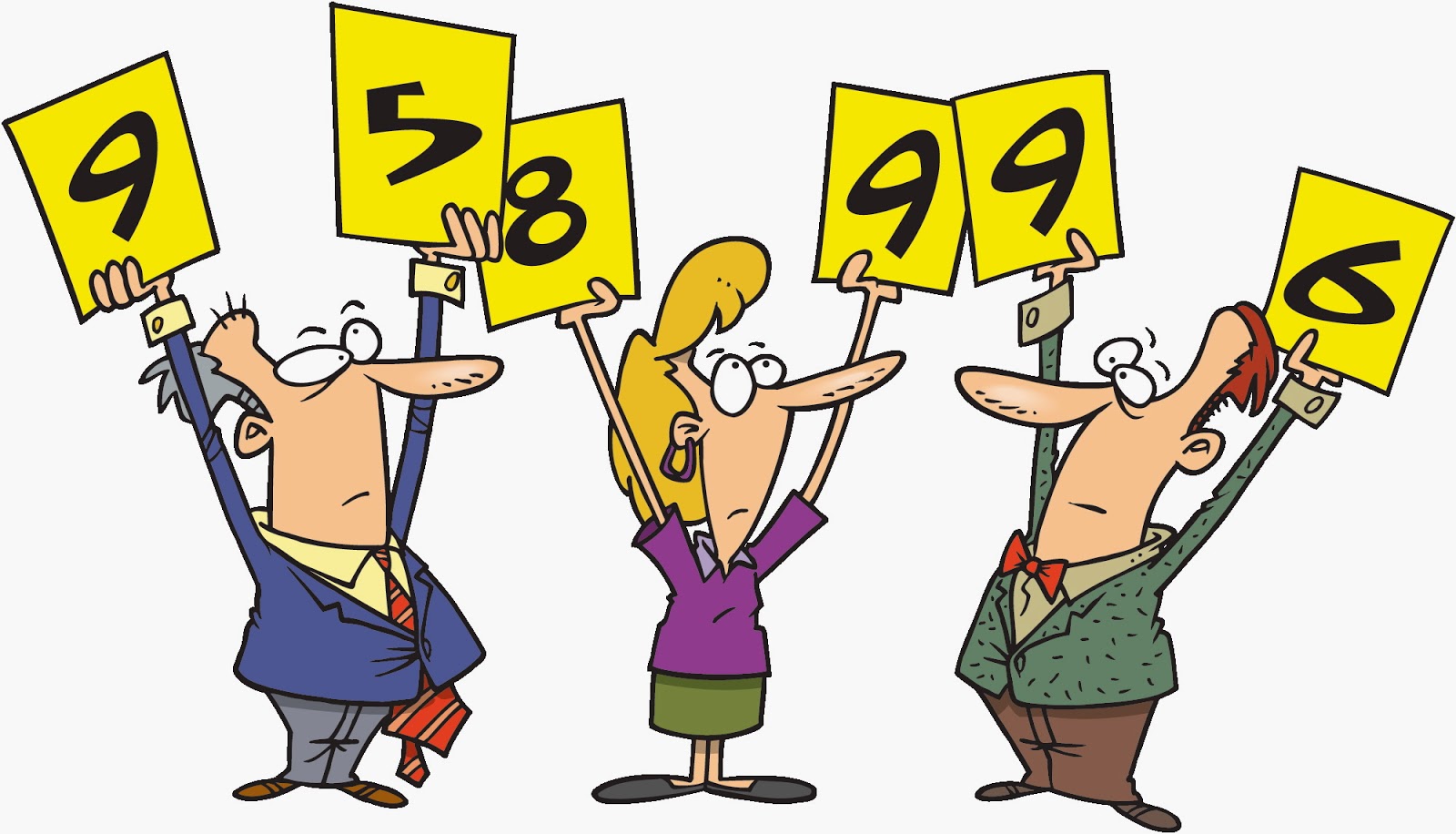                                   11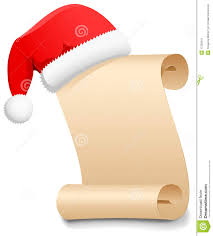 Make a Christmas Wish List1213Hot Cocoa & Cookies Day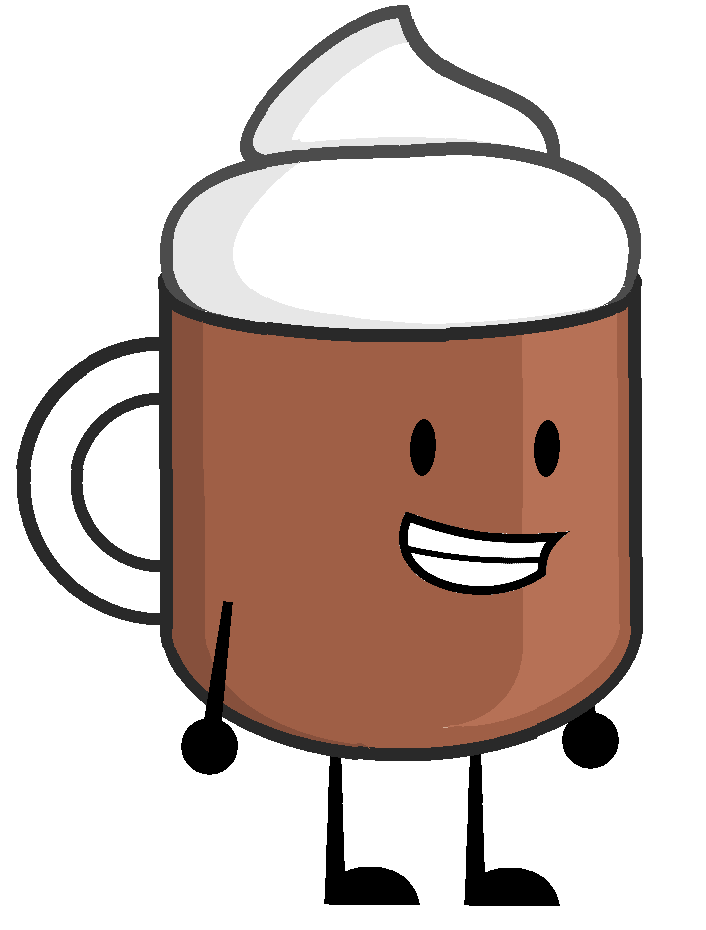 1415161718                         192021Happy BirthdayTeddyDoor Winners Announced!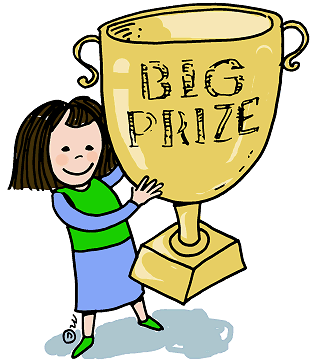 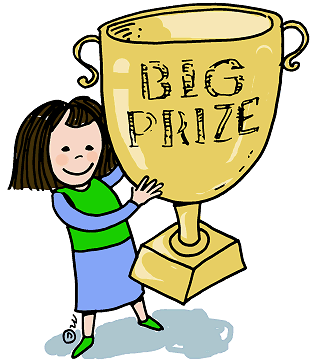 Ugly Sweater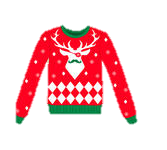 DayRoving Staff Meeting 11-2pm    Happy BirthdayMichael      Open House 22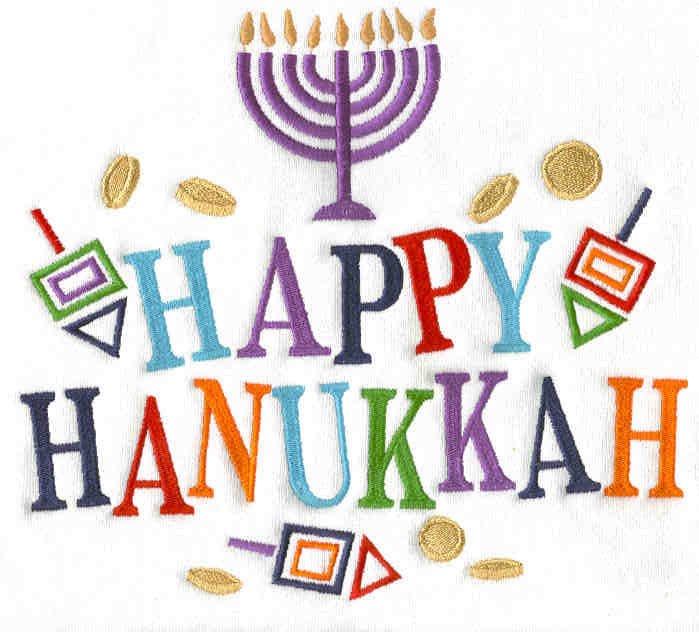 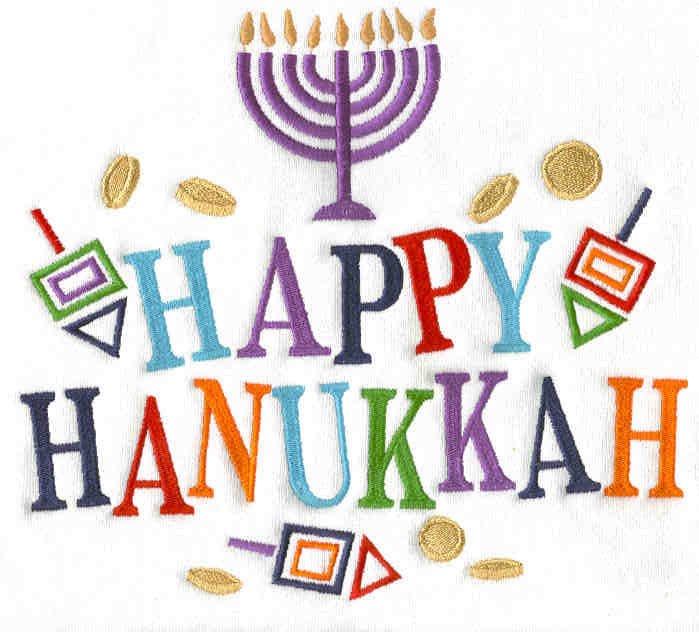                                         23                             Pajama Day2425262728Happy BirthdayHenriCarver(Dec. 23rd)(School Wide)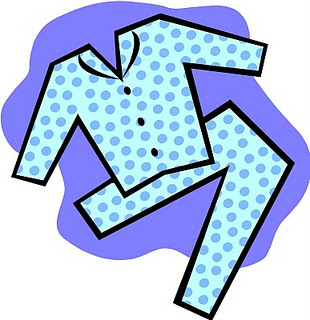 SCHOOL CLOSED AT 2:45PM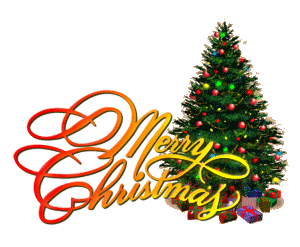  Happy BirthdayEmily!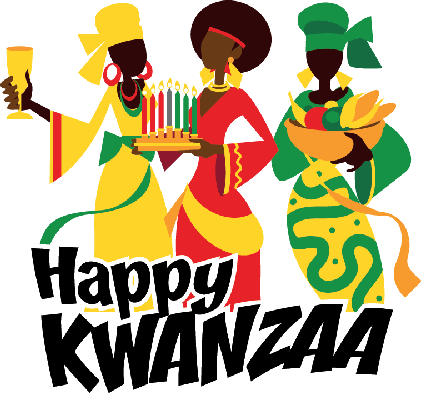 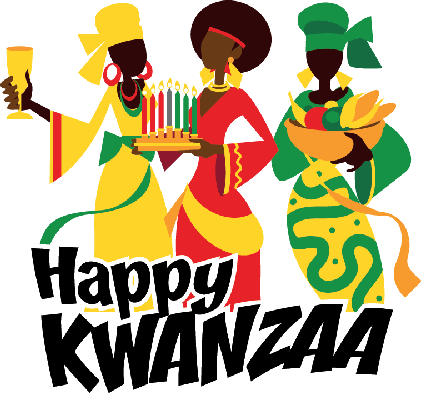 2930                                                 31SCHOOL CLOSED AT 2:45PM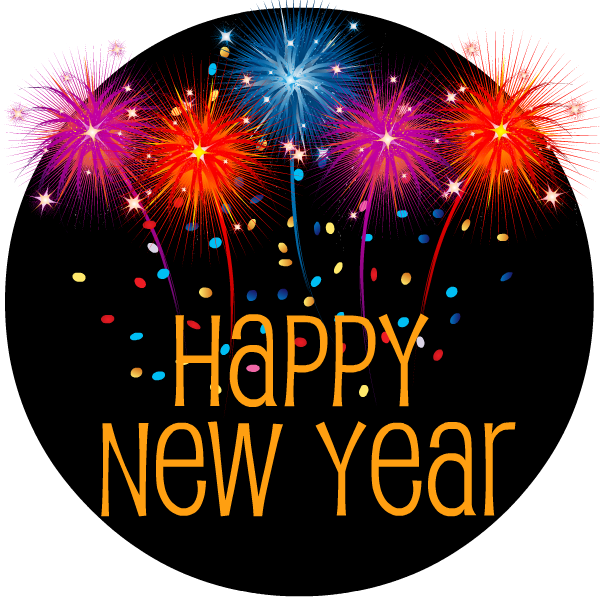 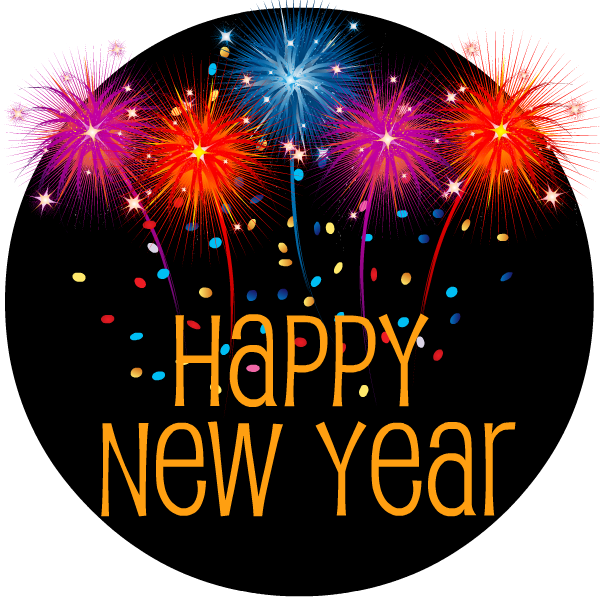 